GIẢI BÀI TẬP TRANG 132 TIẾNG VIỆT 3CHÍNH TẢ NGHE VIẾT ĐÔI BẠNCâu hỏi (trang 132 sgk Tiếng Việt 3): Em chọn từ nào trong ngoặc đơn để điền vào chỗ trốngĐáp Án:a) Bạn em đi chăn trâu, bắt được nhiều châu chấuPhòng họp chật chội và nóng bức nhưng mọi người vẫn rất trật tựBọn trẻ ngồi chầu hẫu, chờ bà ăn trầu rồi kể chuyện cổ tíchb) Mọi người bảo nhau dọn dẹp đường làng sau cơn bão.Em vẽ mấy bạn vẻ mặt tươi vui đang trò chuyệnMẹ em cho em bé uống sữa rồi sửa soạn đi làm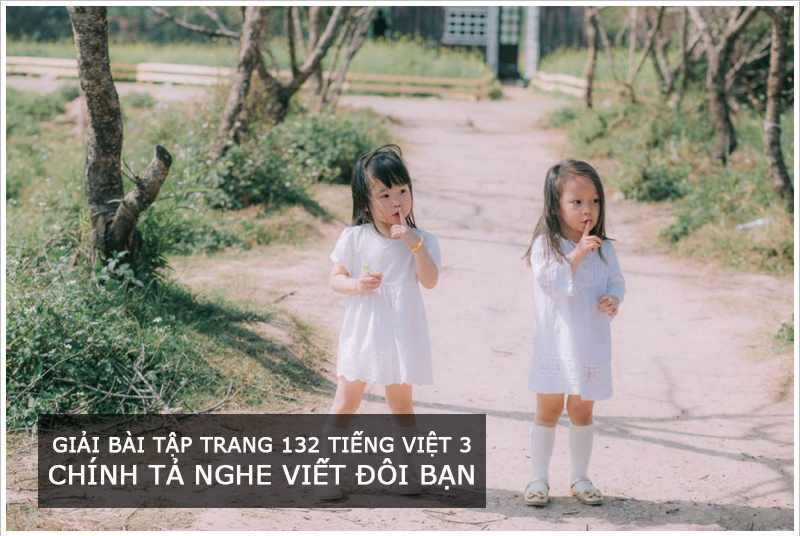 